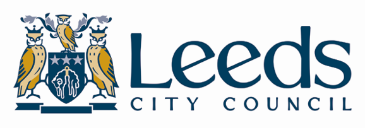 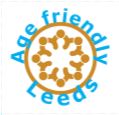 الحفاظ على سلامتك بالمنزل أثناء جائحة كروناكيفية المحافظة على سلامة أولئك الذين تعيش معهم أثناء جائحة كرونا . إرشادات للأسر التي يعيش فيها الأجداد ، الوالدين و الاطفال سوياَالمحتوياتمقدمةالبقاء بالمنزلالسكن مع شخص كبير في السن أو أحد في خطرعالي بالإصابةقلق من البقاء بالمنزل و لست بقادر على العملالمكوث بالمنزل و الغراماتالدعمالمقدمةمع حلول فصل الشتاء و زيادة حالات الإصابة بالكرونا (كوفيد-19) ، أصبح من الضرورة أكثر من ذي قبل أن نتخذ جميعاً خطوات للحد من إنتشار العدوى في المجتمع ، في عائلاتنا و الأسر للحفاظ على صحتنا ، أحفظ الأرواح و أدعم خدمة الصحة العامة  .هذا الكتيب يزودك بمعلومات و إرشادات حول :كيف لك أنت ، و أولئك الذين تشاركهم المنزل ، تودون البقاء بسلام بالمنزل ، بما في ذلك الخطوات التي يجب عليك إتخاذها في حال ثبت أن أحداً أصاب بالكرونا أو ظهرت عليه أعراض .هنالك دعم متاح إذا كنت أنت ، أو أي شخص تعيش معه وجب عزله .تفاصيل الخدمات التي قد تساعد خلال هذا الوقت .تتوفر معلومات حديثة حول القيود التي تؤثر على كل من يعيش في ليدز على الرابط التالي : www.leeds.gov.uk/coronavirusعلى أي شخص تظهرعليه أعراض أن يحجزلفحص عبر الرقم 119 أو بزيارة الرابط:      www.gov.uk/get-coronavirus-testأبحث عن المساعدة إذا ساءت الأعراض القائمة (مثلاً صعوبة في التنفس) بالإتصال على خدمة الصحة الوطنية 111 .في حالة الطوارئ ، أتصل بالرقم 999 و بلغ معالج المكالمات عن أي فحوصات لجائحة كرونا أو تعرض محتمل .الإجراء المهم الأوحد يمكننا إتخاذه جميعاً ، في محاربة فيروس كرونا ن هو البقاء بالمنزل ، التقليل من إتصالاتنا الجسدية ، حماية خدمة الصحة الوطنية و إنقاذ الأرواح . عند حدنا من الإتصال الجسدي اليومي مع الاَخرين سوف نقلل من إنتشار العدوى . هذا مهم خاصة إذا كنت تعيش مع أي شخص أكبر سناً أو معرض سريرياَ أو شديد الضعف . العبش مع شخص يزيد عمره عن 60 عاماَ أو مع شخص يعاني من حالة صحية خطيرة يمكن أن يتسبب فيروس كرونا (كوفيد-19) في إصابة أي شخص بمرض خطير . لكن لبعض الناس ، فإن الخطر أعلى . هنالك مستويان للمخاطر الأعلى :مخاطر عالية -  هؤلاء هم الأشخاص الذين يعانون من أمراض أو ظروف صحية معينة تجعلهم " معرضين بشدة سريرياً للمرض" يتعرضون لمضاعفات خطيرة في حالة الإصابة بفيروس كرونا .مخاطر معتدلة -  و هذا أي شخص يزيد عمره عن 60 عاماً أو أي شخص يعاني من حالة طويلة الأمد مما يعني أنه عادة ما يحصل على لقاح الأنفلونزا مجاناً . يشار إلى هذه المجموعة أحياناً "ضعيفة سريرياَ" أو "ضعيفة بدرجة معتدلة" .تم إرسال رسائل إلي الأشخاص الذين هم في مجموعة المخاطر العالية "المعرضة للخطر سريرياَ" من قبل خدمة الصحة الوطنية أو تم إبلاغهم من قبل طبيبهم لإتباع نصيحة محددة . تم نصح هذه المجموعة من الناس بحماية أنفسهم بالمنزل خاصة عندما تكون معدلات الإصابة بفيروس كرونا مرتفعة . إذا كنت تعيش مع أي شخص يزيد عمره عن 60 عام أو يعتبر معرض لخطر متزايد لفيروس كرونا عليك إتباع جميع الإرشادات و النصائح الحكومية عن كثب للتقليل من تعرضك للفيروس . هذا مهم خاصة إذا كنت تستخدم وسائل النقل العام أو كنت على إتصال بعديد من الأشخاص للعمل أو الأماكن العامة . هذه خطوة مهمة لتقليل فرصة نشرك للعدوى و المساعدة على حماية هذا الشخص عند عودتك للمنزل .  مخاطر عالية – سريرياَ معرض بشدةإذا كنت أنت أو أي شخص تعيش معه عرضة للخطر السريري الشديد ، حسب معدل الإصابة في المجتمع سيتلقون توصية بإتباع بعص النصائح الصارمة جداَ . عندما تكون معدلات الفيروس في أعلى مستوياتها سيشمل هذا النصح بالبقاء بالمنزل وعدم الذهاب للعمل و المتاجر . عندما تكون المستويات ليست بعالية ، ستظل النصيحة لتحد من التعرض قدر الإمكان و تجنب الأماكن العامة الداخلية ما أمكن .عموماَ ، النصيحة للاشخاص المعرضين للخطر سريرياَ هي للحد من أي تغيرات تؤدي إلى إتصالهم بالفيروس و بقائهم بالمنزل قدر الإمكان . هذا يعني :العمل من المنزل أو فقط من بيئة اًمنة من الجائحة .التسوق عب الإنترنت أو في الأوقات الأقل إزدحاماً . الإختلاط الإجتماعي شخصياً فقط مع أولئك الذين يعيشون معك أو مع أولئك الذين هم في فقاعة دعم معهم . لكن حافظ على الإتصال بالاَخرين عبر الهاتف  ،  الإنترنت ، زيارات الأرامل أو في الهواء الطلق على مسافة مترين عندما تسمح القوانين بذلك .   	تفادي جميع السفريات الغير ضرورية ، لكن حافظ على حضور جميع المواعيد الطبية و العلاجات . الإستمرار في تلقي الرعاية و الدعم بالطريقة المعتادة .قضاء الوقت في الهواء الطلق كل يوم ، و خاصة خلال ساعات النهار .دعم محلي لمساعدة الأشخاص المعرضيين للخطر سريياً على البقاء اَمنيين و بصحة جيدة ، بما في ذلك المساعدة في الوصول إلى الغذاء و الأدوية ، متاح على رقم الهاتف 03300113376 أو قم بزيارة الصفحة الإلكترونية المخصصة لدينا على : www.leeds.gov.uk/shielding. مخاطر معتدلة – معرضة للخطر سريرياً بالنسبة للأشخاص الذين تزيد أعمارهم عن 60 عاماَ أو الذين لديهم حالة صحية ، النصيحة الأساسية هي إتباع النصائح بأكبر قدر ممكن لتجنب الإتصال بالفيروس. هذا يعني :العمل من المنزل حيث تستطيع .صرامة الحفاظ على مسافة مترين من الأشخاص الذين لا تعيش معهم أو في فقاعة الدعم  الخاصة بك . البقاء في الإستمرار صحياَ و نشطا و حضور أي مواعيد طبية جدولتها . تذكر :الأيدي – حافظ على غسلهم بإنتظام و لمدة 20 ثانية . الوجه – الاَن أصبحت التغطية إلزامية بالاماكن الداخلية بخلاف منزلك ، ما لم تكن مستثنى طبياَ .المسافة – حافظ على مسافة 2 متر من الاَخرين حتى في منزلك ما أمكن ذلك .أهم النصائح لك لكي تدعم جميع أفراد اسرتك المعرضين لخطر أكبر :حاول أن تحد من عدد الأشخاص الذين تتعامل معهم عن قرب خارج المنزل .دائماَ أرتدي غطاء الوجه في وسائل النقل العام أو في الأماكن العامة الداخلية .أغسل يديك بإنتظام أو أستخدم المعقم عندما تكون بالخارج و أغسل يديك دائماَ بمجرد عودتك للمنزل .حاقظ على التهوية الجيدة لمنزلك .قم بالدعم على الحفاظ على الروابط الإجتماعية مع العائلة و الأصدقاء .شاركهم في التمارين على الهواء الطلق أو المشي معهم ، قد يساعدهم هذا على الشعور  بثقة أكبر و أقل حذرا .أسألهم عن شعورهم .قم بتقديم المساعدة العملية و الدعم من قبيل :حمل المشتريات لهم كي يتجنبوا المحلات التجارية و السوبرماركتات .جمع الوصفات الطبية لهم كي يتمكنوا تجنب الذهاب للصيدلية توصيلهم لموعد طبي حتى يتجنبوا إستخدام وسائل النقل العامة .إذا كان هنالك أي شخص في منزلك لديه أعراض الكرونا أو نتيجة فحصه  كانت إيجابية أكثر أعراض جائحة الكرونا شيوعاَ هي ظهور ما يلي مؤخراَ :سعال حديث و مستمر .درجة حرارة مرتفعة .فقدان أو تغير في حاسة التذوق الطبيعية أو الشم . إذا كانت لديك أي من الأعراض المذكورة أعلاه ، أبق بالمنزل و قم بالترتيب لإجراء فحص ، غالباَ قد لا تظهر هذه الأعراض على كبار السن . إذا لم تكن متأكداَ الرجاء زيارة الموقع أو الإتصال على الرقم 111 .على كل من لديه أعراض جائحة كرونا البقاء بالمنزل لمدة 10 أيام على الأقل بعد ظهور الأعراض ، و ذلك مما يقلل خطر إصابة الاًخرين . إذا كان لدى أي شخص ممن تعيش معهم أعراض ، يجب عليكم جميعاَ البقاء بالمنزل و عدم مغادرته لمدة 14 يوماَ من اليوم الذي ظهرت فيه الأعراض و إن تم فحصك و كانت النتيجة سلبية . هذا يعني أنه لا يجب على أي شخص في المنزل الذهاب للعمل ، المدرسة ، الأماكن العامة أو إستخدام وسائل النقل العام لمدة 14 يوم .إذا إحتاجت أسرتك لمساعدة في شراء أشياء من البقالة ، مشتريات أخرى أو شراء أدوية ، عليك أن تسأل الأصدقاء أو العائلة ، أو تطلب عبر الإنترنت أو الهاتف . إذا كنت بحاجة لعزلة و لم تكن لديك عائلة أو أصدقاء ، يمكنك الإتصال بنا على رقم الهاتف 01133760330  و بإمكان متطوعينا مساعدتك على التسوق أو جمع الادوية أو الإتصال بك للتعرف على حالتك . إذا كان لدى شخص بمنزلك أعراض أو ثبتت إصابته بالكرونا بعد الإختبار ، خذ جميع التدابير كي تبقى بعيداً و الحفاظ على سلامتك طوال فترة العزل . يجب أن يحدث ذلك بمجرد ظهور الأعراض ، كما يجب إتخاذ جميع الخطوات لتقليل من إمكانية إنتشاره المحتمل داخل الاسرة . إذا لم يكن هذا خياراً عملياً ، أعزل نفسك داخل المنزل بقدر الإمكان و أبتعد عن أفراد الأسرة الاَخرين . هذا ، قد يكون صعباً عليك عزل نفسك داخل المنزل . لذا هنالك بعض الأشياء الأخرى القيام بها و تشمل :التقليل من الوقت الذي تقضيه في الأماكن المشتركة مثل المطابخ و الحمامات و غرف المعيشة . حافظ على تهوية الفضاءات المشتركة ما أمكن عن طريق فتح النوافذ و ما شابه .حافظ على مسافة مترين .أستخدم مناشف تجفيف منفصلة بعد الإستحمام و لأغراض نظافة اليدين . لا تدع أو تسمح للزوار دخول منزلك بما في ذلك الاصدقاء و العائلة .الحماماتأستخدم حمام أو مرحاض مختلف إن أمكن .قم بنظافة المرافق عند الإستخدام كل مرة بإستخدام منتجات النظافة المنزلية كالمطهرات .قم بمسح الاسطح بعد لمسها .قم بإستخدام مناشف منفصلة و أحفطهم بغرفتك الخاصة .المطابختجنب أستخدام المطابخ في نفس الوقت .أستخدم غسالة الصحون إذا لديك (في حال لم يكن لديك غسالة صحون ، إستخدم الماء الدافئ و سائل الغسيل المعتاد و منشفة نظيفة و منفصلة للتجفيف) .تناول طعامك منفصلاً إذا أمكن .غرف النوملا تشارك السرير إذا أمكن .لا تهز الغسيل المتسخ قبل غسله .أهم انصائح إدخال الهواء النقي في الأماكن المغلقة طوال اليوم بإنتظام يقلل من إنتشار الفيروس أيضاَ ، و مهم في فصل الشتاء بشكل خاص ، و ذلك لأننا نقضي المزيد من الوقت بالداخل . أفتح النوافذ للزوار مثل فقاعات الدعم الخاصين بك و التجار ، تأكد بأنك فتحت نافذة قبل زيارتهم و أثنائها و لفترة بعدها و إفساح المجال لهم .من السهل السماح بدخول الهواء النقي في المنزل دون فقد الكثير من حرارته و ذلك بفتح النافذة بدرجة قليلة طوال اليوم أو فتحها كاملة لفترات قصيرة من 10 إلى 15 دقيقة كل بضع ساعات .إستخدام مراوح الشفط في الحمامات و المطابخ بشكل متكرر يزيل جزيئات الفيروس من الهواء بشكل أسرع .عند العودة للمنزل قم بغسل و إستبدال ملابسك بأسرع ما يمكن .قم بإستخدام بخاخ أو مناديل قماشية مناسبة مضادة للبكتيريا لتنظيف الاشياء التي يتعذر غسلها كل مرة تعود فيها للمنزل ، مثل المعاطف و حقائب الظهر و الحقائب الأخرى ، ثم قم بتخزينها بأمان .جرب نظام المناوبة للغرف المشتركة مع كبار السن أو الأشخاص المعرضيين للخطر سريرياَ في إستخدام المرافق .قم بإستخدام غطاء الوجه عند قضاء الوقت في أماكن مشتركة داخل منزلك ، و ذلك إذا كانت ليك أعراض جائحة كرونا أو نتيجة فحص إيجابية .إذا كانت ليك أعراض جائحة كرونا أو نتيجة فحص إيجابية ، من المهم أن تحاول أن تعزل نفسك من أي شخص معرض للإصابة سريرياَ أو يزيد عمره عن 60 عاماَ . عمل تقويم لجميع أفراد الأسرة للعد التنازلي للأيام المتبقية للعزل و التخطيط للإحتفال بالأمان بعد ذلك .حاولوا الإستمتاع بالأنشطة الجماعية و إن كنتم في غرف منفصلة مثل تناول الطعام معاَ عبر مكالمة فيديو أو لعب الألعاب معاَ من خلال الإنترنت ، أو الإهتمام بالأشياء الموجودة خارج المنزل و التي يمكن رؤيتها عبر النافذة .تذكر تنظيف الاشياء التي تلمسها كثيراَ و تشاركها مع الاًخرين :الصنابيرأسطح العملالطاولاتظهور الكراسي الصلبةمقابض الابواب / الخزائن / أدوات المطبخمفاتيح الإضاءةالدرابزينأجهزة تحكم التلفزيون عن بعديجب مسح الهواتف و ليس رشهاالتخطيط المسبق هنالك أشياء يمكنك القيام بها للمساعدة على جعل العزلة الذاتية أسهل و تشمل التالي :التخطيط المسبق و التفكير فيما ستحتاجه للبقاء بالمنزل طيلة فترة العزل .التحدث إلى رب عملك ، الأصدقاء و العائلة لطلب مساعدتهم للوصول إلى الأشياء التى ستحتاجها أثناء البقاء في المنزل .إنشاء قائمة بأرقام هواتف الجيران ، المدارس ، أرباب العمل ، الصيدليين و رقم خدمة الصحة الوطنية 111 .التفكير و التخطيط لكيفية الحصول على الطعام و الإمدادات الأخرى مثل الادوية التى ستحتاجها خلال هذه الفترة . قم بإنشاء حساب تسوق عبر الإنترنت إن أمكن ، أو أبحث عن خيارات التوصيل للمنازل من المتاجر المحلية .مطالبة الأصدقاء أو العائلة لتوصيل أي شئ تحتاجه و لكن من تركه خارج المنزل و تقوم أنت بتناوله .التاكد من بقائك على إتصال مع الاصدقاء و العائلة عبر الهاتف أو من خلال وسائل التواصل الإجتماعي .التفكير في الأشياء التي يمكنك القيام بها أثناء وجودك بالمنزل . الناس الذين اكملوا بنجاح فترة البقاء بالمنزل كانوا منشغلين بانشطة مثل الطهي ، القراءة ، التعلم من خلال الإنترنت و مشاهدة الأفلام .التخطيط للايام الأربعة عشر كاملة على تقويم مؤقت علي سبيل المثال و التي يجدها كثير من الناس مفيدة . من المفيد ايضاَ التخطيط مسبقاض لما ستفعله إذا شعر أحد أفراد أسرتك بحالة سيئة مثلاَ كصعوبة في التنفس .تذكر أن النشاط البدني يمكن أن يكون مفيداَ لرفاهيتك عند شعورك بالتحسن . أبحث عن الفصول أو الدورات المقدمة عبر الإنترنت و التي من شأنها أن تفيدك في ممارسة التمارين الخفيفة في منزلك .هنالك خمس طرق لحماية صحتك العقلية :كن في إتصالكن فعالكن حريصتعلمأعطفقاعات الدعميجب ألا تلتقي إجتماعياَ بالداخل مع العائلة او الاصدقاء مالم يكونوا جزء من أسرتك أي الأشخاص الذين تعيش معهم أو ضمن فقاعة الدعم .فقاعة الدعم تعني المكان الذي يمكن لأسرة بها شخص بالغ أن تنضم إلى أسرة أخرى ، و بإمكان هذه الاسر زيارة بعضها البعض و المبيت عند البعض ، زيارة الاماكن العامة مع بعض في الهواء الطلق . يجب ألا تغير من أفراد فقاعة دعمك بمجرد إنشائها . لمزيد من المعلومات ، قم بزيارة :  https://www.gov.uk/guidance/making-a-support-bubble-with-another-household قلق من البقاء بالمنزل و عدم القدرة على العمل ؟إذا تم مطالبتك بأن تعزل نفسك من قبل خدمة الصحة الوطنية للإختبار و التتبع و كنت من ذوي الدخل المنخفض ، غير قادر على العمل من المنزل و ستفقد دخلك نتيجة لذلك ، يحق لك الحصول على مبلغ 500 جنيه إسترليني من سلطتك المحلية في إطار مشروع الدفع لدعم الإختبار و التتبع .إذا لم يكن بإمكانك العمل من المنزل  يجب عليك العمل من المنزل إذا أمكنت ، و إذا لم تتمكن من العمل من المنزل ، قد تتمكن من الحصول على :مبلغ دعم الإختبار و التتبعالاجر القانوني الخاص بالمرض النمط الجديد للعمل و دعم المخصصات الماليةالإئتمان الشاملإئتمان التقاعدمبلغ دعم الإختبار و التتبع      بإمكان مجلسك المحلي أن يمنحك 500 جنيه إسترليني إذا :طلب منك أن تعزل نفسكتعيش بإنجلتراكنت من ذوي الدخل المنخفضلم يكن بإمكانك العمل من المنزل و ستفقد دخلك نتيجة لذلك  للتقديم قم بزيارة :   www.leeds.gov.uk/coronavirus/self-isolation-support.للمساعدة على ملء الإستمارة ، بإمكانك الإتصال على الرقم 01138689859 البقاء بالمنزل و الغراماتقد يتم تغريمك إذا لم تبق بالمنزل و تعزل نفسك بعد نتيجة إيجابية لفحص جائحة كرونا ، أو إذا تم الإتصال بك من قبل الفحص و التتبع لخدمة الصحة الوطنية و امرتك بأن تعزل نفسك لأنك على إتصال بشخص كانت نتيجة فحصه إيجابية . من المخالفة ايضاَ تقديم معلومات خاطئة و عن عمد إلى الفحص و التتبع لخدمة الصحة الوطنية عن جهات إتصالك المباشر .الدعم  بإتباعك لهذه الإرشادات ، أنت تحمي من تهتم بأمرهم و خدمة الصحة الوطنية .دعم جائحة كرونا لمجلس مدينة ليدز – 01133760330 إذا كنت تعزل نفسك و ليس لديك أصدقاء أو أسرة محليين يمكنهم مساعدتك ، فبإمكان متطوعينا تقديم المساعدة لك من حيث التسوق أو جلب الأدوية أو الإتصال بك هاتفياَ للإطمئنان عليك ن و ذلك من الإثنين إلى الجمعة من 9 صباحاَ حتى 5 مساءَ .إذا كان لديك صعوبة في السمع ، أرسل رسالة نصية على الرقم 07480632471 (7 أيام في الأسبوع ، من 9 صباحاَ إلى 6 مساءَ) .الموقع الإلكتروني :  https://www.leeds.gov.uk/coronavirus دليل ليدز- 01133784610 ندعمك للعيش بشكل جيد من خلال ربطك بالخدمات و التجار المحليين الذين تم فحصهم ، بالإضافة إلى الأنشطة و المناسبات المحلية . أيام الاسبوع :  من 9 صباحاَ حتى 5 مساءَ .جميع المجتمعات في ليدز لديها منظمات تعمل لدعم كبار السن بما في ذلك مجموعات الأنشطة ، نوادي الغداء ، المشورة و الدعم . الموقع الإلكتروني :            https://www.leedsdirectory.org/ مايند ول هذا المحور به موارد مثل الفيديوهات و معلومات لمساعدة الناس في ليدز على الإهتمام بصحتهم العقلية ، الموقع الإلكتروني : . https://www.mindwell-leeds.org.uk/	  ليدز النشطة -  01133783680يقوم  مجلس مدينة ليدز بتوفير الصحة و اللياقة لسكانها بما في ذلك مراكز ترفيهية تقدم دروس ، أنشطة و برامج صحية مجتمعية مثل فصول القوة و التوازن . الموقع الإلكتروني :https://active.leeds.gov.uk   هوم بلس (ليدز) – 01132406009 تقدم ليدز للرعاية و الإصلاح بالشراكة مع قراوند وورك ، نيووي و ادج يو كي ليدز الدعم لأولئك الذين يصارعون لتدفئة المنزل أو يحتاجون مشورة حول الوقود ، يحتاجون مساعدة في مواجهة المخاطر بالمنزل أو فيما يخص الحفاظ على الإستقلالية بالمنزل . الموقع الإلكتروني : https://care-repair-leeds.org.uk/   ون يو ليدز – 08001694219 خدمات الحياة الصحية في ليدز و تشمل دعم الإقلاع عن التدخين ، إدارة الوزن ، البقاء أكثر نشاطاَ و تناول الطعام بشكل جيد . الموقع الإلكتروني : https://oneyouleeds.co.uk	                      ليدز إلى الأمام – 01138872477 إذا كنت قلقاَ بشأن تعاطيك للمخدرات و/ أو الكحول و ترغب في طلب المساعدة المتخصصة إتصل بليدز إلى الأمام على البريد الإلكتروني :    info@forwardleeds.co.uk  مقدمو الرعاية في ليدز – 01133804300 بإمكانك الإتصال بخط الإستشارة إذا كنت بحاجة إلى معلومات بوضع الرعاية الخاصة بك أو تحتاج شخصاَ ما للتحدث إايه . من الإثنين إلى الجمعة : من 9 صباحاَ حتى 5 مساءَ . الموقع الإلكتروني : https://www.carersleeds.org.uk/نصائح حول الرفاهية – 01133760452 بإمكان أن تقدم حقوق الرفاهية الإستشارة و المعلومات لقاطني ليدز حول الأسئلة عن هذه الحقوق و غيرها مثل دخلك . الموقع الإلكتروني : https://www.leeds.gov.uk/residents/council-tax-and-benefits/welfare-rightsمكتب نصح المواطن بليدز – 01132234400 مكتب نصح المواطن بليدز عبارة عن منظمة خيرية و تقدم إستشارة مجانية ، سرية و مستقلة لسكان ليدز و المناطق المحيطة بها . نحن نقدم الإستشارة و المعلومات حول طيف واسع من الموضوعات ، و تشمل المزايا ، الإعفاءات الضريبية ، الديون ، الإسكان و التوظيف . الموقع الإلكتروني :  https://www.citizensadvice.org.uk/local/leeds/ الربط بخط المساعدة – 08088001212 هذه الخدمة الهاتفية توفر الدعم العاطفي و المعلومات للأشخاص الذين في ضائقة . مفتوح يومياَ من 6 مساءَ حتى 2 صباحاَ . الموقع الإلكتروني :  www.lslcs.org.ukربط ليدز – 01133367612 هذه عبارة عن خدمة لوصفات إجتماعية للناس بليدز ، تساعد الناس للوصول إلى الخدمات التي تفيد الصحة و الرفاهية بشكل عام . من الإثنين إلى الخميس : من 9 صباحاَ حتى 5 مساءَ . الجمعة : من 9 صباحاَ حتى 4:30 مساءَ . الموقع الإلكتروني : https://www.commlinks.co.uk/?service=linking-leedsخدمة دعم الحزن و الفقد – 08081963833 أو تسهيلات الدردشة عبر الإنترنت  online chat facilityهذه الخدمة لأي شخص يعاني من أي شكل من أشكال الحزن و الفقد أو قلق بفقدان عزيز سواءَ كان أحد أفراد الأسرة ، الأصدقاء أو فرد من أفراد مجتمعه . هذه الخدمة مقدمة بشراكة من غرب يوركشير و هاروقيت للصحة و الرعاية .الموقع الإلكتروني : https://www.griefandlosswyh.co.uk/منتدى ليدز للفجيعة – 01132253975 يقوم المنتدى بتوجيه الناس إلى الخدمة المناسبة للفجيعة سواءَ كان محلياَ أو وطنيا . خدمة مجانية متوفرة للجميع . الموقع الإلكتروني : http://lbforum.org.uk/